HUMZAElectrical Engineer Humza.368792@2freemail.com Career SummeryElectrical Engineer with Master’s Degree in Control Systems and one Year experience in electromechanical firm with internship in 1000 MW power plant intends to hold a responsible position in a professionally managed organization where I can apply my skills and enrich my knowledge.SKILLS AND ABILITIESExcellent communication and negotiation skillsAdaptation to large, dynamic and multicultural organization’s working environmentAbility to prepare electrical engineering documentations such as analysis, reportsProblem analyzing, solving and decision-makingMethodological approach to all tasksGood formal presentation skillsSound Knowledge of Feedback and Control SystemsSelf-starter and diligent knowledge of electrical fieldEDUCATIONAL BACKGROUNDMaster’s in Electrical Engineering (Control Systems)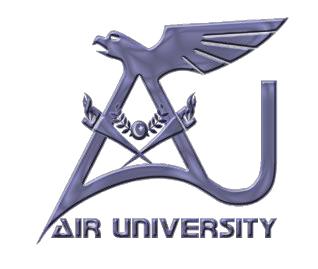 (September 2014 – April 2017)Air University Islamabad, PakistanCGPA	3.47/4Thesis Topic“Guidance of an Air to Air Missile using Sliding Mode Control.”1Bachelor’s in Electrical Engineering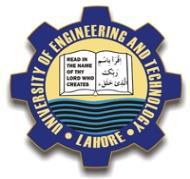 (September 2010 – June 2014)University of Engineering and Technology Lahore, PakistanCGPA	2.72/4Final Year Project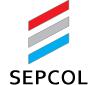 Designing of “Transient Voltage Surge Suppressor (TVSS)” by Transient Stability Analysis of Independent Power Producer (SEPCOL, Lahore)Intermediate (Pre Engineering)(September 2008 – June 2010)Cadet College Kallar Kahar Chakwal, PakistanInternship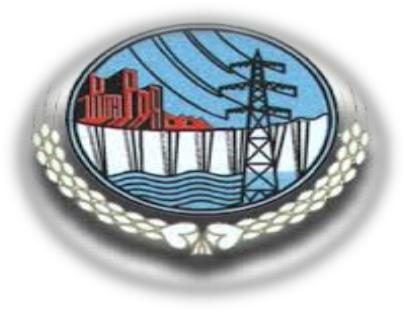 Mangla Hydel Power Station(July 01, 2012 – August 1, 2012)Subjects covered during training were;Power House/Generation Station ControlAutomation System PlanningProtection System of Hydel Power Plant.Hydraulic Turbines and Generator.Understanding of Relay Coordination.Power transformer and auto transformer working and fucntionality.Governor and Generator excitation sytem.Auxiliary and Emergency supply system.Fire Protection system of power plant.Earthing and grounding schemes.132/220 KV switchyard.Reading the master schematics diagram and single line diagram.Bus bar schemes.Harmonic and transient stability analysis of IPP.2PROFESSIONAL EXPERIENCESupervisory Engineer at Azam & Sons Contractors and Builders pvt Ltd.(Dec, 2015 – Nov, 2016)NICON Group of Colleges Rawalpindi (Lecturer)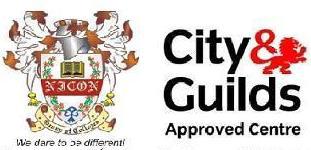 (Oct, 2016 – March, 2017)Electrical and Electronics CourseOffered By:(Punjab Skill Development Fund and City & Guilds Institute London)ACADEMIC PROJECTS3-Stage Amplifier.4-Bit Binary Adder.LCD display using Microcontroller.Automatic Street lights using LDR.Automatic Mobile Control door lock using AVR Microcontroller.Light dimmer using Diac and Triac.Designing of Transient Voltage Surge Suppressor (TVSS) by transient stability analysis of independent power producer using ETAP.Guidance of an Air to Air Missile using Sliding Mode Control.APPLICATIONS:Language:English, Urdu, PunjabiComputer Skills:MS Office, Microsoft Windows, Feeder analysis (FDR-ANA WAPDA) software, Power Point, Proteus, ETAP, MATLAB/Simulink.Personal Interests:Newspaper Reading, Internet serving, Playing cricket and footballProfessional Certificates:Supervision Certificate issued by Pakistan Engineering Council to Supervise Engineering work(s).3Marks Obtained86.90% ( 956/1100)